Wrocław, 4.09.2019 r.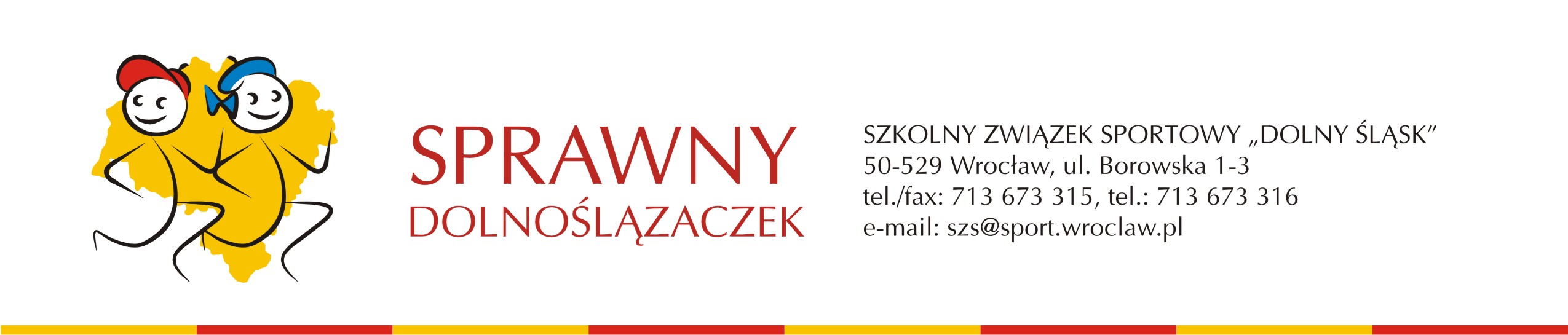 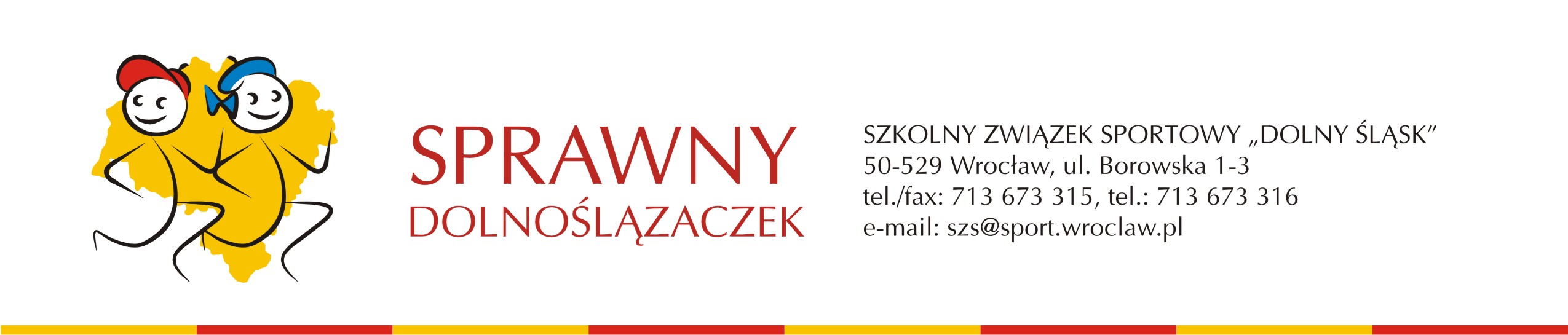 Szkoły zgłoszone do programu Sprawny Dolnoślązaczek w roku szkolnym 2019/2020W imieniu Szkolnego Związku Sportowego „Dolny Śląsk” we Wrocławiu – operatora programu Sprawny Dolnoślązaczek witam serdecznie po wakacjach wszystkich Nauczycieli, Dyrektorów Szkół i Dzieci z klas I - III uczestniczących w programie Sprawny Dolnoślązaczek.Mamy nadzieję, że po dwumiesięcznym odpoczynku macie Państwo siłę i chęć realizacji programu, który ma służyć najmłodszym Dolnoślązakom.Na początku roku najważniejsze informacje:Dla wszystkich szkół, które zapisały się do programu z klasami I oraz tych, które kontynuować będą program z klasami II i III przygotowaliśmy materiały: podręczniki dla nauczycieli klas I oraz odpowiednie ilości legitymacji dla klas I oraz wlepek dla klas I, II i III. Materiały te chcemy przekazać bezpośrednio poprzez nauczycieli klas I, którzy brać będą udział w konferencjach szkoleniowych, o których piszę poniżej. Przygotowaliśmy na razie materiały dla klas I, wg Waszego zgłoszenia do programu na rok 2019/2020. Prosimy o wpisanie w druk zgłoszenia na konferencje (w odpowiednim miejscu) ilości niezbędnych kompletów wlepek dla klas II i III i ew. brakujące w tych klasach legitymacje. Dołączymy te druki do już przygotowanych i przekażemy na konferencjach. Uwaga!! W przypadku gdy z jakiejś szkoły nie będzie nauczyciela na konferencjach prosimy o kontakt mailowy i albo odebranie druków z naszej siedziby, albo wyślemy je Państwu pocztą, choć to rozwiązanie bardzo kosztowne, a wolelibyśmy przeznaczyć te pieniądze na inne działania w programie.Do 40 szkół (przede wszystkim szkoły po raz pierwszy przystępujące do programu) został przekazany  podstawowy sprzęt sportowy.  Bardzo prosimy te szkoły o odesłanie jednego egzemplarza, załączonego do sprzętu, druku Przekazania Sprzętu. Do 100 szkół,  które realizują program od więcej niż 2 lata, przekazaliśmy komplet sprzętu uzupełniającego o wartości ok. 600 zł. Tu również prosimy o odesłania dołączonego do sprzętu druku Przekazania Sprzętu.Mamy jeszcze niewielką możliwość przekazania sprzętu tym szkołom, które przez nasze niedopatrzenie nie otrzymały sprzętu podstawowego, a po raz pierwszy przystępują do programu lub mają w tym roku więcej niż 4 klasy. Również niewielkie możliwości mamy jeżeli chodzi o sprzęt uzupełniający i tu prosimy o kontakt szkoły, które nie otrzymały sprzętu w tym i ub. roku szkolnym.W dniu 23.09.2019 w hali OSiR w Świebodzicach organizujemy Dolnośląską Inaugurację programu Sprawny Dolnoślązaczek w roku szkolnym 2019/2020 połączoną konferencją programową teoretyczną dla nauczycieli klas I, którzy nie uczestniczyli w niej w czerwcu b.r. Przypominamy, że udział w takiej konferencji jest obowiązkowy dla nauczycieli edukacji wczesnoszkolnej, którzy rozpoczęli pracę z klasami I. Zawiadomienie o konferencjach w załączniku W dniach 30.09. – 3.10.2019 organizujemy drugą część – praktyczną, obowiązkowych szkoleń dla nauczycieli edukacji wczesnoszkolnej, którzy rozpoczęli pracę z klasami I. Szkolenia są obowiązkowe. Zapraszamy na szkolenia przede wszystkim nauczycieli edukacji wczesnoszkolnej oraz, jeżeli są zainteresowani tematyką, także współpracujących nauczycieli wychowania fizycznego. Zawiadomienie o konferencjach w załączniku Informujemy, że działa już strona internetowa programu www.sprawnydolnoslazaczek.pl ; bardzo prosimy szkoły, które jeszcze nie zarejestrowały się na niej o dokonanie tego wpisu oraz o zapisanie Waszych klas I. Zależy nam, żeby strona „żyła” a to zależy przede wszystkim od nauczycieli realizujących program. Bardzo prosimy żebyście ( wszyscy nauczyciele pracujący w klasach I – III) dzielili się z kolegami swoimi osiągnięciami i pomysłami. Czekamy na Wasze artykuły i zdjęcia z realizacji programuJednym z założeń programu jest badanie stanu sprawności fizycznej dzieci uczestniczących w programie. Przypominamy, że każdy uczeń klasy I powinien dwa razy w roku:                   w miesiącach wrzesień/październik oraz marzec/kwiecień zaliczyć 3 próby testu sprawnościowego szczegółowo opisane w Poradniku dla nauczycieli. Bardzo prosimy żeby w przeprowadzeniu testu nauczyciele wf pomogli nauczycielom edukacji wczesnoszkolnej. Wyniki testu prosimy wpisać na stronę www.sprawnydolnoslazaczek.pl            w odpowiednim miejscu po zalogowaniu się na konto szkoły i klasy. Mamy zabezpieczenie finansowe na realizację w Waszych szkołach specjalnych lekcji programu. Możecie do swojej szkoły i poszczególnych klas zaprosić trenera lekkiej atletyki, który przeprowadzi lekcję lekkoatletyczną, trenera piłki nożnej, który przeprowadzi lekcję piłkarską lub znanego sportowca, który przeprowadzi Lekcję z Mistrzem. Lekcje: piłkarskie, lekkoatletyczne możecie zamówić dla każdej klasy pracującej w programie ( I – III) oddzielnie, natomiast Lekcja z Mistrzem jest jedna dla szkoły z wybraną klasą, ale po niej może odbyć się spotkanie ze sportowcem dla wszystkich dzieci uczestniczących w programie. W trakcie takiego spotkania nasz Mistrz opowie dzieciom o swojej karierze         i m.in. o korzyściach wypływających ze „sportowania się”. W przypadku pierwszych dwóch propozycji prosimy o umożliwienie prowadzącemu odbycia najlepiej 3-4 następujących po sobie lekcji każdego dnia ( z innymi klasami). Czekamy na Wasze zgłoszenia w tej sprawie. Musicie w nich podać: Nazwę szkoły i adres, telefon kontaktowy do nauczyciela organizującego lekcje, zapotrzebowanie na lekcje, tzn. np. chcemy zorganizować w naszej szkole lekcje lekkoatletyczne dla klas ………( ilość lekcji) oraz o podanie najlepszego dla Was dnia tygodnia i godzin ich realizacji. Uwaga! Konieczny jest odpowiedni obiekt do realizacji takich zajęć. Po otrzymaniu zgłoszenia skontaktujemy Was z prowadzącym zajęcia w sprawie omówienia szczegółów. W przypadku Lekcji z Mistrzem oczekujemy zgłoszenia z podaniem optymalnego dla Was dnia i godziny spotkania. Przypominam, że nie ponosicie kosztów organizacji tych lekcji, a jedynie prosimy Was o jakiś drobiazg (np. zrobiony przez dzieci) dla Mistrza, który Was odwiedzi.Tak jak w poprzednich latach będziemy Was zapraszać z Waszymi podopiecznymi na niektóre imprezy sportowe w których skład zostały włączone konkurencje dla uczniów klas I – III. Najbliższa odbędzie się 10.10.2019 roku w Olszynie koło Lubania. Podczas Finału Dolnośląskiego Sztafetowych Biegów Przełajowych odbędą się specjalne biegi dla Sprawnych Dolnoślązaczków z klas I – III. Szczegóły wkrótce w komunikacie imprezy, który zostanie umieszczony na stronie www.dolnoslaski.szs.pl i na stronie programu Uwaga!!! List ten wysyłamy także do szkół, które realizowały program w latach 2017/2018 i 2018/2019 i nie zapisały swoich klas I na rok 2019/2010. Mam nadzieję, że będziecie kontynuować program w klasach II i III. Jeżeli te szkoły chciałyby się jeszcze zgłosić z klasami I na  ten rok to takie zgłoszenie oczywiście przyjmiemy. Prosimy o zapisy poprzez stronę www.sprawnydolnoslazaczek.pl, a następnie wygenerowanie druku zgłoszenia i przysłanie do nas skanuŻyczę wielu udanych inicjatyw oraz zadowolenia z realizacji programu Sprawny Dolnoślązaczek w roku szkolnym 2019/2020								Wiceprzewodniczący SZS								     Adam Szymczak   p.s. Proszę o przekazanie tego listu i załączników nauczycielom edukacji wczesnoszkolnej i wychowania fizycznego klas I – III uczestniczących w programie; zwłaszcza nauczycielom klas I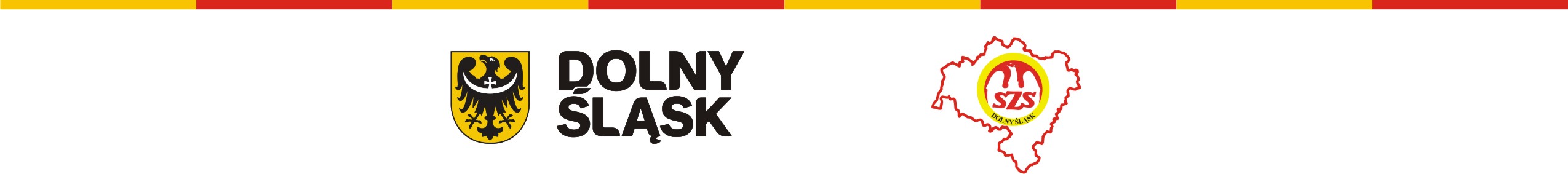 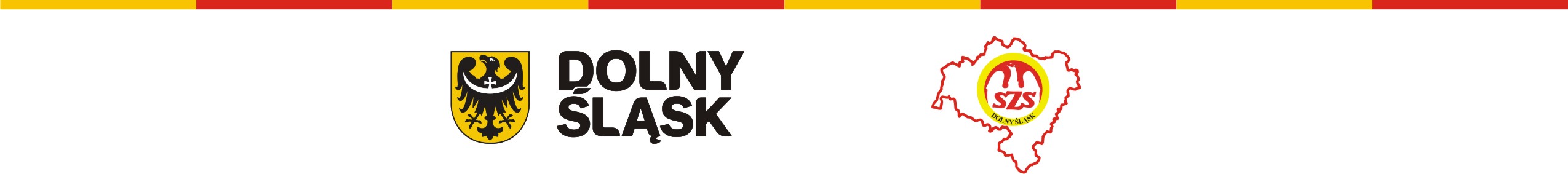 